EAST SUSSEX COUNTY COUNCIL JOB DESCRIPTION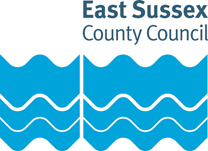 JOB TITLE: School Admission Appeal ClerkDEPARTMENT: Governance ServicesLOCATION: CountywideGRADE: Local Managerial Grade 2RESPONSIBLE TO: School Appeals ManagerPurpose of the Role:To act as clerk to Independent School Admission Appeal Panels.Key tasks:To be an independent source of advice on procedure, on both the School Admissions and School Admission Appeals Codes, and other relevant legal duties.  Advice offered to be given in the presence of all parties in the school admission appeal hearing.   To help ensure that the appeal process is run in a fair, efficient, professional and confidential manner.To assist the Panel Chair with the management of the hearing.  The role will involve providing professional guidance to the Appeal Panel, Admission Authority and the appellants.  To remain with the Appeal Panel when they withdraw to consider the appeals they have heard.  To record their decisions and to only offer advice on law and procedure and any factual points the Appeal Panel may need assistance with recalling.To produce appeal decision letters.  This will involve producing within a reasonable timeframe clear, accurate and comprehensive notes which record the proceedings, attendance, voting outcomes and panel decisions with reasons.To provide additional notes and comments on appeals which maybe the subject of further queries or complaints or investigations by the Local Government Ombudsman/Education Funding Agency or other legal proceedings.To liaise with and provide feedback both before and after a hearing as appropriate to the School Appeals Manager on issues relating to appeal case papers, the performance of appeal panel members, the service provided at appeal hearing venues and any other matters which might impact on the running of a fair and efficient service.To contribute towards the development of the appeals service by attendance at team meetings with the School Appeals Manager and other clerks on an ad hoc basis and by actively participating in the clerk peer review process.Working with the Schools Appeals Manager, to keep up-to-date with the latest developments in the field and to help deliver training for panel members and new clerks on all aspects of the codes and related legislation.   To inform the School Appeals Manager as quickly as possible about any potential conflicts of interest.To ensure you keep the School Appeals Manager informed about your availability for clerking school appeals.To apply consistently the principles of Equal Opportunities, as embodied in the County Council’s policies and practices throughout the duties outlined above and as also set out in relevant admission appeals legislation.To undertake available training opportunities as required by law and show a commitment to continuous development, to maximise your potential and ensure the efficient and effective delivery of County Council services.This job description sets out the duties of the post at the time when it was drawn up. Such duties may vary from time to time without changing the general character of the duties or the level of responsibility entailed.  Such variations are a common occurrence and cannot of themselves justify a reconsideration of the grading of the post.EAST SUSSEX COUNTY COUNCIL PERSON SPECIFICATIONEssential key skills and abilities		Essential education and qualifications.Desirable education and qualifications.Essential knowledgeDesirable knowledgeEssential experienceDesirable experienceOther essential criteriaOther desirable criteriaDate (drawn up): Name of Officer(s) drawing up person specifications: Job Evaluation Reference: Health & Safety FunctionsThis section is to make you aware of any health & safety related functions you may be expected to either perform or to which may be exposed in relation to the post you are applying for. This information will help you if successful in your application identify any health-related condition which may impact on your ability to perform the job role, enabling us to support you in your employment by way of reasonable adjustments or workplace support.These criteria will be assessed at the application and interview stageExcellent written and oral communication skills.   Clerks will be able to present in writing in a concise and accurate manner for decision letters and other purposes the findings of appeal panels and be able to address the hearing in a professional manner on relevant procedural/legal matters.An ability to understand, follow and explain sometimes complex legal and procedural processes. Accurate and able to work to tight deadlinesAbility to remain calm, professional and objective in sometimes demanding situationsPunctual and reliableAble to work unsupervisedThese criteria will be evidenced via certificates, or at interviewGood standard of education.These criteria will be evidenced via certificates, or at interviewLegal or educational qualifications  These criteria will be assessed at the application and interview stageWhilst a knowledge of the School Admissions Code, School Admission Appeals Code and other relevant legislation and guidance is essential, it is not a requirement that candidates have this knowledge before applying for the post as training will be given.These criteria will be assessed at the application and interview stageA knowledge of appeals law and guidanceA knowledge of equalities legislationA knowledge of the general educational and local government framework within which appeals happenThese criteria will be assessed at the application and interview stageExperience working in a professional capacity in formal meetings/hearings. Experience of producing reports/minutes or other written communications under pressure.  Working under own initiativeThese criteria will be assessed at the application and interview stageWorking as a clerk or legal adviser for other tribunals.Experience as a teacher or other related educational professionalWorking with interpretersWorking with minority groupsThese criteria will be assessed at the application and interview stageAble to remain calm under pressureEmpathetic and sensitive Conscientious and reliableAssertive and diplomaticEnjoy developing a rapport with a wide range of peopleAble to travel throughout East Sussex to appeal venues and for meetings at Council facilitiesAvailable all year round, especially between April and AugustThese criteria will be assessed at the application and interview stageEnjoy finding solutions to problemsFunctionApplicable to role Using display screen equipment YesWorking with children/vulnerable adultsNoMoving & handling operationsNoOccupational DrivingNoLone WorkingYesWorking at heightNoShift / night workNoWorking with hazardous substancesNoUsing power toolsNoExposure to noise and /or vibrationNoFood handlingNoExposure to blood /body fluidsNo